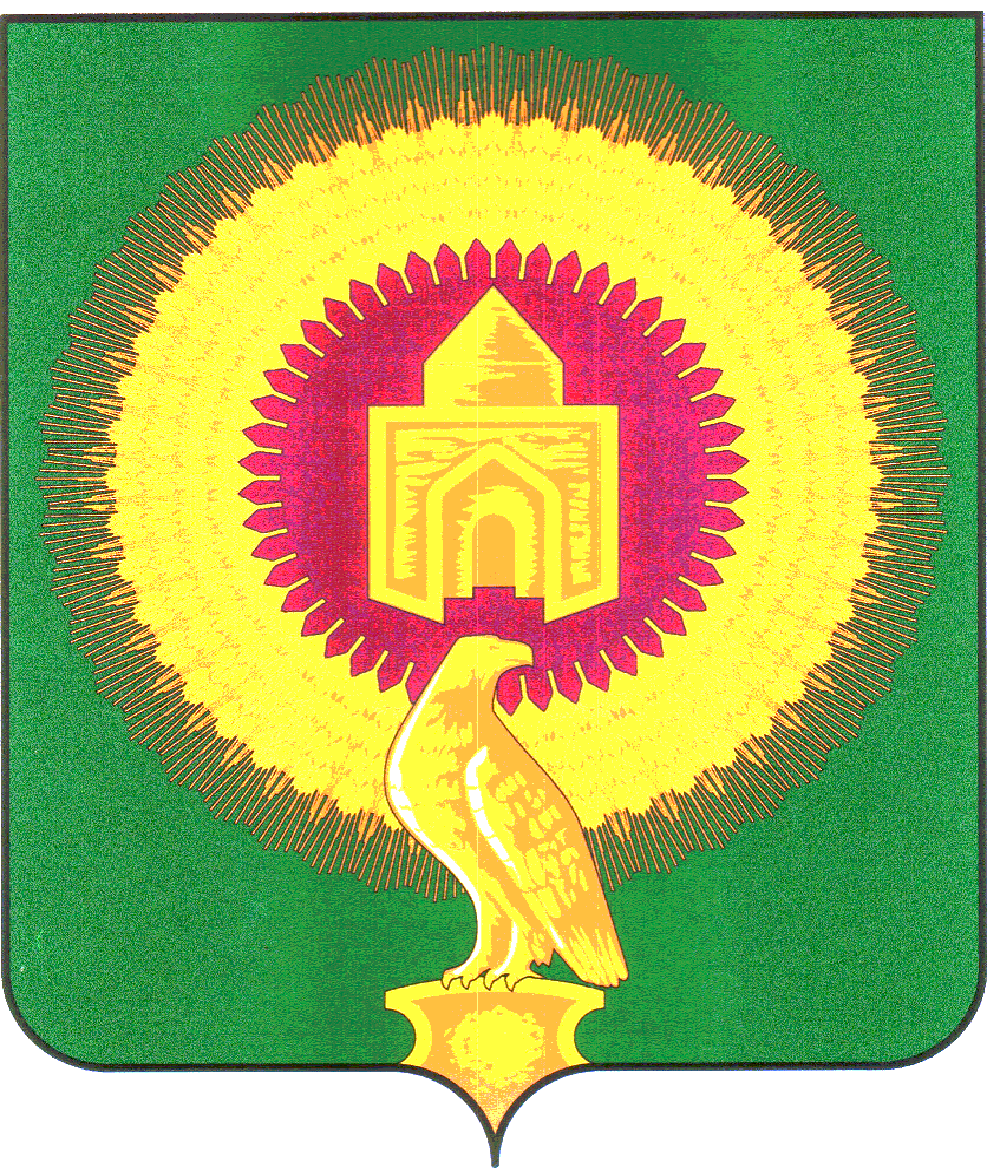 от 23.01.2020г № 09                                                                                                                          О подготовке проекта «Правила землепользования и                                           застройки  Казановского сельского  поселения Варненского                                               муниципального района Челябинской области»         В целях создания условий для устойчивого развития территорий сельских поселений  Варненского муниципального района, Челябинской области, сохранения окружающей среды и объектов культурного наследия, создания условий для планировки территорий, обеспечения прав и законных интересов физических и юридических лиц, в том числе правообладателей земельных участков и объектов капитального строительства, создания условий для привлечения инвестиций, в том числе путем предоставления возможности выбора наиболее эффективных видов разрешенного использования земельных участков и объектов капитального строительства, руководствуясь Федеральным законом от 06.10.2003 N 131-ФЗ "Об общих принципах организации местного самоуправления в Российской Федерации", статьями 31-33 Градостроительного кодекса Российской Федерации, Уставом Казановского сельского поселения, Администрация Казановског сельского поселения, Варненского муниципального района Челябинской области ПОСТАНОВЛЯЕТ: 1. Осуществить подготовку проекта «Правила землепользования и застройки   Казановского сельского поселения, Варненского муниципального                                района Челябинской области».2. Опубликовать настоящее постановление в средствах массовой информации и в информационной системе обеспечения градостроительной деятельности.                                                                                                                                                                                                                                                                                                                          3.  Настоящее постановление вступает в силу с момента подписания.Глава Казановского сельского поселения                                                               Т.Н.КоломыцеваАДМИНИСТРАЦИЯ                                                                          КАЗАНОВСКОГО СЕЛЬСКОГО ПОСЕЛЕНИЯ ВАРНЕНСКОГО МУНИЦИПАЛЬНОГО РАЙОНАЧЕЛЯБИНСКОЙ ОБЛАСТИПОСТАНОВЛЕНИЕ